   STATE OF ARKANSAS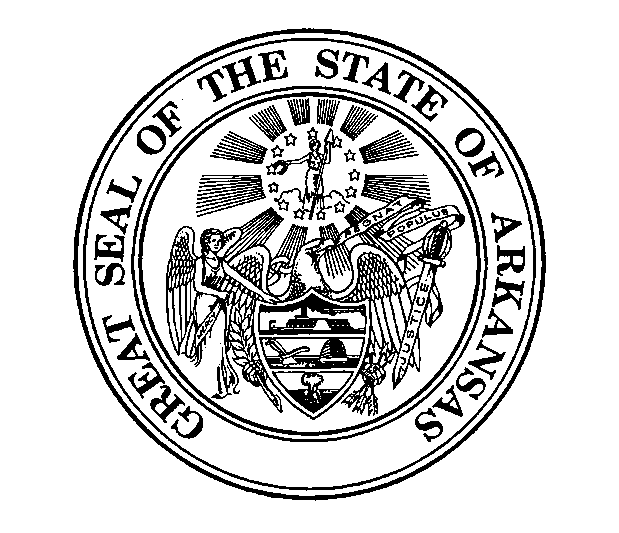 Arkansas Rehabilitation ServicesInterpreting Referral ServiceThe individuals listed within have obtained the following credentials:National CertificationNational Registry of Interpreters for the Deaf (RID)
National Association of the Deaf (NAD)
State Level
Arkansas Quality Assurance Screening Test (QAST)These individuals have agreed to have their names listed among the interpreters who may provide interpreting services on an individual contractual basis, providing they are qualified for the situation or assignment according to the Code of Professional Conduct.If you are in need of a Sign Language Interpreter, you may contact any of the interpreters listed.  Bear in mind the skill level needed for the situation and the skill level of the Interpreter with whom you contract.If you need further information regarding the qualifications of these Interpreters, please contact the Interpreter Referral Service Coordinator listed below:	Interpreter Referral Coordinator/QAST Administrator
AR Rehabilitation Services
900 W. 7th Street
Little Rock, AR 72201
501.686.9683 (V) 501.683.5187 (FAX)National Registry of Interpreters for the DeafCertifications of Interpreters:SC:L – Special Certificate: LegalRSC – Reverse Skills CertificateCSC – Comprehensive Skills CertificateCT – Certificate of TransliterationCI – Certificate of InterpretationTC – Transliterating CertificateIC – Interpreting CertificateNIC-M – National Interpreting Certificate, MasterNIC-A – National Interpreting Certificate, AdvancedNIC – National Interpreting CertificateOTC – Oral Transliterating CertificateNAD – National Association of the DeafEd:K-12 - Educational Certificate: K-12Interpreter Referral AgenciesCommunication Plus Inc. 501- 224-2521scheduling@cplusinterpreting.comCommunicating Hands Inc.  501-515-4521interpreting@communicatinghands.comDirectory of ArkansasQAST (Quality Assurance Screening Test) State Level InterpretersThe following listed individuals have successfully completed the Arkansas Quality Assurance Screening Test conducted by Arkansas Rehabilitation Services, Office for the Deaf and Hearing Impaired and have agreed to have their names and levels announced. NOTE: The title “Beginner” is exactly that and should be used with caution in areas above their skill level. Two categories of communication are used for QAST tests, Transliterating: “the process of transmitting spoken English into any one of several English-oriented varieties of manual communications between deaf and hearing people” and Interpreting: “the process of transmitting spoken English into American Sign Language and/or gestures for communication between deaf and hearing people”.LEVEL 5 - Accomplished LevelLEVEL 5:  Functions well expressively and receptively as an interpreter/transliterator in a majority of situations. Limitations:  No restrictions are indicated. Use of professional judgment.LEVEL 4 - Qualified LevelLEVEL 4: Functions well expressively and receptively in most technical situations and can function well as an interpreter/transliterator. Limitations: Discretion should be used regarding the situation and language level of the consumer. Use professional judgment.SHOULD NOT BE UTILIZED IN THE FOLLOWING:Civil Or Criminal Court Cases * Extensive Mental Health TherapyLEVEL 3 - Advanced BeginnerLEVEL 3:  Most group sessions are easily handled if there is a minimum of voicing required. Most one-on-one situations are easily handled. Limitations: Most one-on-one situations and most group sessions. Most workshops with limited voicing. Stronger ASL and PSE than Levels 1 or 2.SHOULD NOT BE UTILIZED IN THE FOLLOWING:Legal * Mental Health * Serious Medical * Critical situations of any natureLEVEL 2 - Intermediate BeginnerLEVEL 2:  Can be used for job applications, orientation sessions, tutoring sessions and simple non-technical medical examinations. These interpreting situations may or may not permit the interpreter to stop consumer(s) for clarification. Limitations: One-to-one situations where communication can be interrupted occasionally for clarification. Limited voicing and limited platform. Limited group sessions/workshops/seminars where communication can be interrupted occasionally for clarification.SHOULD NOT BE UTILIZED IN THE FOLLOWING:Legal *Mental Health * Educational * Serious Medical * Critical situations of any natureLEVEL 1 - Entry BeginnerLEVEL 1:  A LEVEL 1 interpreter may be used for one-to-one situations on a non-technical basis in which the interpreter has an opportunity to stop for clarification and receive feedback from the consumer who is deaf and/or hearing. Limitations:  One to one situation where communication can be interrupted easily for clarification. Limited voicing and limited ASL (interpreting) Stronger PSE (transliterating).SHOULD NOT BE UTILIZED IN THE FOLLOWING:Legal * Mental Health * Educational * Platform * Serious Medical * Critical situations of any natureLevel 5 is permanent. Level 4 is awarded for five (5) years at which time the interpreter must be re-screened.  Level 1-3 is awarded for two (2) years at which time the interpreter must be re-screened. Interpreters must submit 10 Continuing Education Units each year to maintain their current QAST level.  Those who don’t earn their CEU’s will lose their level.The Interpreters with “*” are full time state employees.Nationally Certified Interpreters through RID/NADBetty Abrams, OTC (L)Greenbrier, AR (501) 679-2864Jim Barnes, CSC (L)Ft. Smith, AR (479) 650-4464Beth Admire NIC (L)Blue Springs, MO beth.admire16@gmail.comLauren Barr NIC (L)barr.lauren.e@gmail.comAshley Beaty NIC (L)Benton, AR Abeaty87@gmail.comMeagan Beaty NIC (L)Benton, AR meaganrbeaty@gmail.comKatie Becker, NAD V (L)Cabot, AR (501) 231-5664katiegask@gmail.com Jaime Harrell-Bilancione, NIC-A (L)North Little Rock, AR (501) 607-3884jaimefisharrell@gmail.comKarin Binko, IC/TC (L)Conway, AR (501) 472-2955kbinko@conwaycorp.netClint Brockway (L)Little Rock, AR (501) 416-1426cjbrockway@ualr.eduShannon Buccino NIC (L)Centerton, AR (479) 263-7870buccinos@gmail.com Julie Poe-Caldwell, IC/TC, RSCAlexander, AR (501) 590-1404David Campbell, CT, NAD IV (L)Pea Ridge, AR (479) 381-0302newlifedlc@gmail.comGwen Carpenter, IC/TC (L)Royal, AR (501) 991-3848carpenter@hssd.net Randall Chappell CSC,NAD IV Rchapp7446@gmail.comBartlett, TNRhonda Cunningham, CSCLittle Rock, AR (501) 952-2359rscterp@sbcglobal.netSummer Chappell NAD IVcocacodasum@gmail.comBartlett, TNLorella Crews CI/CT, NAD Vlorella@qualityinterpreting.netMissouriValerie Dalton, Ed:K-12, NIC-A Harrison, AR (501) 514-5170 deenval@gmail.comDaisy Dipple, NAD IV, NIC-A (L)Sherwood, AR (260) 418-6515 daisykayp@yahoo.com Amanda Firth, NIC (L)Benton, AR (501) 454-4174 amandabelle.firth@gmail.comBetsy Fribert, CT (L)Malvern, AR (501) 554-6985Mary Alice Gardner, CI/CT NAD IVmaryalicegardner@gmail.comJoplin, MOWill Gorum, CI, CT, Ed:K-12, NIC-M, OTC (L)Little Rock, AR (501) 258-0534 wmgorum@sbcglobal.netTironica Hamilton, CT (L)North Little Rock, AR (501) 612-0770Taylor Johnson, NIC (L)Austin, AR	(501) 749-9393 Tmlambert11@yahoo.comBecky Hartley, IC/TC (L)Jacksonville, AR (501) 835-1310Chad Hogue, NAD IV (L)Alexander, AR(501) 749-3761 dchadhogue@aol.com*Jami Hollingsworth, CI/CT (L)Maumelle, AR (501) 916-6253jjhollingswo@ualr.eduBrittney Houle, NIC (L)Sherwood, AR (501) 258-8285bbolinhoule@yahoo.com Kari Houtchens, NIC (L)Gravette, AR (479) 787-0086*Ray James, IC/TC, BEI IV Court (L)Little Rock, AR (501) 916-6252rajames@ualr.eduHolly Beth Johnson, CT, NAD III (L)Little Rock, AR	(501) 590-7564Bethsmith146@gmail.comCarolyn Jolley, CI, CT (L)Little Rock, AR (501) 225-0098carolynsjolley@gmail.comElise Kirkpatrick, NIC (L)Bentonville, AR (479) 531-0609 elisekirkpatrick@yahoo.comCarla Langley, NIC (L)Benton, AR (501) 249-3349Ann Marie Lott, NIC (L)Bryant, AR 72022annmarielott240308@gmail.comJulie Lowe, CT, NIC (L)Little Rock, AR (501) 374-5293interpreter@communicatinghands.com Carrie McGoldrick, NIC (L)carriegoldrick@gmail.comLenexa, KSSandera Mallett, NIC (L)Sherwood, AR (501) 833-3255sanderadm@yahoo.comDawn Malley, NIC (L)Bentonville, AR (479) 531-5201terpreterdawn@yahoo.comAnnie Mikel, NIC (L)Little Rock, AR (501) 472-8927wilcoxsa20@yahoo.com Trish Miller, NIC (L)Tull, AR (501) 658-8961yinyankh@gmail.comZania Musteen, CSC (L)Bryant, AR (501) 315-0388kenzan1978@att.netStephanie Ott, NIC (L)North Little Rock, AR (501) 681-2250steph.ott@gmail.comKaren Owens, CI, CT (L)Little Rock, AR (501) 772-9009karen.owens1998@gmail.com*Wes Porter, NIC (L)Little Rock, ARwcpterp@gmail.com Jennifer Powers, NIC (L)Fayetteville, AR (479) 225-0441 Swedna.jen@gmail.comRebekah Satterfield, CI (L)rebekah.satterfield@gmail.com*Eddie Schmeckenbecher, CSC (L)Little Rock, AR (501) 804-7434eddies@asd.k12.ar.us*Cheryl Seymore, NIC (L)Little Rock, AR(501) 686-9683cheryl.seymore@arkanas.govCynthia Shifflett, NAD IV (L)Fayetteville, AR (479) 616-6099cynthia.shifflett@me.com Jonathan Smith, NIC (L)Little Rock, AR(501) 481-6388 jonathansmith1016@gmail.comJohn Stanley, NIC (L)johnstanley7997@gmail.comShara Stanley, NIC (L)stanfam01@gmail.com	Columbus, OHKlaudia Staples, CI, CT (L)klaudiak@outlook.com*Linda Stauffer, CSC, OTC (L)Little Rock, AR (501) 916-6254 lkstauffer@ualr.eduMichela Steele, NIC, BEI Court, Level III (L)Prairie Grove, AR 479-846-1467signsteele@gmail.com*Gwenyth Sutphin, NIC (L)Sherwood, AR 501-454-0715 cellgbsutphin@yahoo.comJonathan Walterhouse, NICLittle Rock, AR(501) 712-8475Myra Taff-Watson, CSC (L)Little Rock, AR 501-951-5170 mgtaffwatson@ualr.edu John West, CT, NIC (L)Benton, AR 501-258-5035john.west@westinterpreting.comSebrena Westcott, NIC (L)Russellville, AR 479-280-1378silent2sign@yahoo.com*Katelyn Wilson, NIC (L)North Little Rock, AR 501-749-8229wilsonkatelynb@gmail.comLEVEL 5Valerie AblesHot Springs, AR(501) 655-0333valerieables@me.com5/5 Permanent Alicia AdkinsFayetteville, AR(754) 422-0403babysigningmomma@gmail.com5/5 PermanentRose BurlesonNorth Little Rock, AR(434) 209-0335recourson@gmail.com5/5 PermanentCheri Courtright (L)Sherwood, AR(501) 442-8274cdcourtright@yahoo.com5/5 PermanentMary Wenkus-Delap (L)Fayetteville, AR(479) 871-3579 marywenkus@hotmail.com5/5 PermanentDonna Gibson (L)Conway, AR(501) 438-1580Donnagibsonasl@gmail.comT5 Permanent  I4 Expires: 8/3/2023Naomi Glenn (L)Hot Springs, AR(501) 318-3206 Naomiglenn@sbcglobal.net5/5 PermanentMelisa Goad (L)Hot Springs, AR(501) 318-3208melrg327@gmail.com5/5 PermanentHolly Holt (L)Benton, AR(501) 317-5303Hbmccray30@gmail.comT5 Permanent  I4 Expires: 3/18/2024*Chrystal Honorable (L)Benton, AR(501) 258-3778cjhonorable@gmail.com5/5 PermanentBelle McGhee (L)North Little Rock, AR(501) 366-4746blmcghee@ualr.edu5/5 Permanent Vikki Mistric (L)Benton, AR(501) 765-7475Gooniegirl12@yahoo.com5/5 PermanentEmily Neal (L)Royal, AR(501) 767-5743einterpreter@yahoo.comT4 Expires: 9/7/2025  I5 Permanent  Leah Lishman 303-946-7782lclishman@ualr.edu5/5 PermanentDanelle Monceaux (L)Bryant, AR 501-960-1534deedyfox@yahoo.com5/5 PermanentDebra Pearce (L)Russellville, AR(479) 264-7069Debbie4pearce@yahoo.comT5 Permanent  I4 Expires: 9/13/2024Donna Peppers (L)Pocahontas, AR(870) 758-0508peppersbono@sbcglobal.netT5 Permanent Jason Shifflett (L)Fayetteville, AR(479) 387-8265captainjasons@mac.com T5 Permanent  I4 Expires: 3/23/2025Violet Shirley (L)Hot Springs, AR(501) 545-5989purpnterp@gmail.comT5 Permanent   I4 Expires: 12/11/2025 Vie Smith (L)Benton, AR(501) 765-0783smithviola82@yahoo.comT5 Permanent  I2 Expires: 10/4/2023Pamela TaylorConway, AR(501) 428-3644pamelat3584@gmail.com5/5 PermanentCamille Tietz (L)Bentonville, AR(479) 305-2019camille.tietz@yahoo.comT5 Permanent  I3 Expires: 6/25/2023Kevin Tietz (L)Bentonville, AR(479) 367-6200ktietz83@gmail.com5/5 PermanentMichelle Walterhouse (L)Little Rock, AR(501) 515-9208myshellwalt@gmail.com5/5 PermanentAndrea Walton (L)Austin, AR(501) 773-8712andreaskywalton@yahoo.com5/5 Permanent*Gillian WhitneyLittle Rock, AR(501) 297-4439Gwhitney2010@gmail.comT5 Permanent  I4 Expires: 7/15/2025LEVEL 4Michell Adams (L)Baton Rouge, LA(917) 455-2093scottynmichell@gmail.comT2 Expires: 6/14/2021 I4 Expires: 8/17/2022Bonnie Barham (L)West Fork, ARblb_otter@yahoo.com(501) 231-6310T4 Expires: 12/19/2203 I4 Expires: 6/28/2022Demetra Brown (L)Little Rock, AR(501) 351-2288browndemetra@hotmail.comT2 Expires: 3/10/23  I4 Expires: 2/21/2024Brittany Fuhrmann (L)Little Rock, AR(501) 912-2231brittany.n.fuhrmann@gmail.comT4 Expires: 9/13/24  I2 Expires 7/28/2023Rick Kaiser Gassville, AR (870) 404-6940 rkaiser001@gmail.com4/4 Expires: 7/16/2025Crystal Kirkland (L)North Little Rock, AR(832) 757-3604crystalxkirk@gmail.com4/4 Expires: 12/6/2024Tim Matzen (L)Bryant, AR(501) 940-6452mrtimbb@yahoo.com4/4 Expires: 12/15/2021Kendra Merritt (L)Hensley, AR(870) 319-9011luhuresourcecenter@gmail.comT2 Expires: 12/11/2021 I4 Expires: 1/10/2025Sydney Morris North Little Rock, AR(501) 850-5228Samorriss15@gmail.com4/4 Expires: 10/9/2025Alecia Newport (L)Mayflower, AR(918) 616-1425aleciarmullen@gmail.comT2 Expires: 11/23/2022 I4 Expires: 11/23/2025John Rennard (L)North Little Rock, AR(501) 952-8512john.rennard@gmail.com4/4 Expires: 4/20/2023Jamie Lane-Ross (L)Cabot, AR(501) 941-4847jamielaneross@yahoo.com4/4 Expires: 8/3/2023Roman RossTulsa, OK(918) 698-1151Roman.Ross@tulsacc.eduT4 Expires: 10/2/2025  I2 Expires: 10/2/2022Janis SpradlinJacksonville AR(501) 457-1587janisinterp@yahoo.comT4 Expires: 7/24/2025Clayton WilliamsTulsa, OK(918) 852-5167clyinterpreting@gmail.com4/4 Expires: 10/2/2025Nicholas Winchell (L)Little Rock, AR(518) 260-3980 nwinchell9790@gmail.comT4 Expires: 3/22/2026  I2 Expires: 3/22/2023LEVEL 3Dawn CrossBella Vista, AR(479) 619-6528djcrossjedi@icloud.com3/2 Expires: 7/16/23LEVEL 2Jason Scott Adams (Scotty) (L)Baton Rouge, LA(917) 655-7042signman1987@gmail.com2/2 Expires: 8/28/2022Abby BaldwinNorth Little Rock, AR(501) 454-7319akbaldwin@ualr.eduT2/I1 Expires: 10/30/2022Lauren BeiriseFayetteville, AR(918) 269-7637Ladiehl14@gmail.comT2/I1 Expires: 7/16/2022Allyson Caruthers (L)Conway, AR(501) 358-1925allysoncaruthers@gmail.comT2/I1 Expires: 7/6/2023Kayla Evans (L)Traskwood, AR(501) 672-9072Danielandkayla2007@yahoo.comT2/I2 Expires: 6/3/2023Maria HuntleyRochester, NY(225) 328-8012mariahuntle@gmail.comT2/I1 Expires: 4/26/2023Carol LopezLittle Rock, AR(501) 516-3289Phil16cjln@gmail.comT2/I1 Expires: 10/15/2023Cora MajanLittle Rock, AR(850) 293-7268coramajan@gmail.com2/2 Expires: 4/14/2023Dallin MyersLittle Rock, ARDjmyers1@ualr.edu2/2 Expires: 11/3/2023Tiffani Richardson (L)Jonesboro, AR 72401(870) 530-7636tiffani_richardson15@yahoo.comT2/I1 Expires: 11/24/2022Bobbie Ann WalkerPrairie Grove, AR(501) 416-4126dbawalker@yahoo.comT2/I1 Expires: 4/7/2023Libby WilliamsSherwood, AR 72120(316) 617-0653libswil16@gmail.comT2/I1 Expires: 8/4/2023LEVEL 1LEVEL 1Christy BaconLittle Rock, AR(479) 622-9040Christy.n.bacon@gmail.com1/1 Expires: 9/10/2022Kimberly BooyMountain Home, AR(870) 405-3399kimberlybooy@icloud.com1/1 Expires: 7/16/2023Ashleigh ChatfieldTulsa, OK(769) 204-3107archatfield@ualr.edu1/1 Expires: 10/2/2022Macie Copeland (L)Paragould, AR(870) 565-6073Maciecopeland1@gmail.com 1/1 Expires: 3/25/2023Oksana Durkee (L)Little Rock, AR(502) 432-4770oksanadurkee@gmail.com1/1 Expires: 4/19/2023Catherine Elliott (L)Wynne, AR(870) 208-5331cncelliott@sbcglobal.net1/1 Expires: 2/9/2023Taylor GreerLittle Rock, AR(501) 269-8346tayashgreer@gmail.com1/1 Expires: 4/3/2023Michael Jimenez (L)Little Rock, AR(501) 530-5846michaelcansign@gmail.com1/1 Expires: 5/21/2023Aaron Johnson (L)Hot Springs, AR(501) 617-8145Ajjohnson2@ualr.edu1/1 Expires: 4/26/2023Katie Kornreich (L)North Little Rock, AR(480) 227-7754kathrynkornreich@gmail.com1/1 Expires: 11/20/2022Erika Morris (L) North Little Rock, AR(501) 786-2869ejmorris@ualr.edu1/1 Expires: 11/23/2022Holley Jae MottSherwood, AR(443) 254-3316holleyjae@me.com1/1 Expires: 9/15/2022Veronica PartenPocahontas, AR(870) 378-1634Veronicajean2000@yahoo.com1/1 Expires: 8/20/2023Rhonda ReadPrattsville, AR(731)-613-1073rxread@ualr.edu1/1 Expires: 11/8/2021Cali RiosVilonia, AR(501) 733-9410calirios01@gmail.com1/1 Expires: 10/20/2023Zoreia RobinsonNorth Little Rock, AR(314) 484-2839zoreiarobinson2010@gmail.com1/1 Expires: 10/20/2021Hayden SmithLowell, AR 72745(479) 202-3718hdsmith3@ualr.edu1/1 Expires: 10/21/2023Tammy SmithDeQueen, AR(214) 205-3415lynwhittier@gmail.comT1 Expires: 11/23/202022Lesley ThomasLittle Rock, AR(501) 902-6145lesleythomas@hotmail.com1/1 Expires: 8/18/2022Madisyn TurnerLittle Rock, AR(217) 620-1602mdturner1@ualr.edu1/1 Expires: 4/20/2023Brooke WejksznerSlatington, PA(484) 866-2951bwejkszner@icloud.com1/1 Expires: 10/20/2023D. Necol WhiteheadFayetteville, AR(479) 799-4825necolunlimited@gmail.com1/1 Expires: 2/4/2023Mollie YadonGreenland, AR(859) 612-1118mollieyadon7@gmail.com1/1 Expires: 9/25/2022